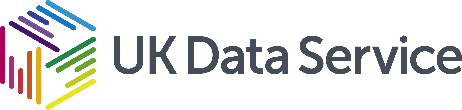 Grant Number: N/A Sponsor: Leverhulme TrustProject title: Student mental health during Covid-19 pandemic, 2020. The following files have been archived:Publications: Toth, E., Faherty, T., Mazaheri, A., & Raymond, J. E. 2020. Changes to student mental health during the Covid-19 pandemic.File nameFile description Toth_Faherty_Mazaheri_Raymond_data.csvIt contains the participants’ response to each of the 21 items of the Depression Anxiety Stress Scale. Sample size = 763. Toth_Faherty_Mazaheri_Raymond_metadata.csvIt contains description of file ‘Toth_Faherty_Mazaheri_Raymond_data.csv’DASS21.docxIt contains a blank copy of the 21 item Depression Anxiety Stress Scale. 